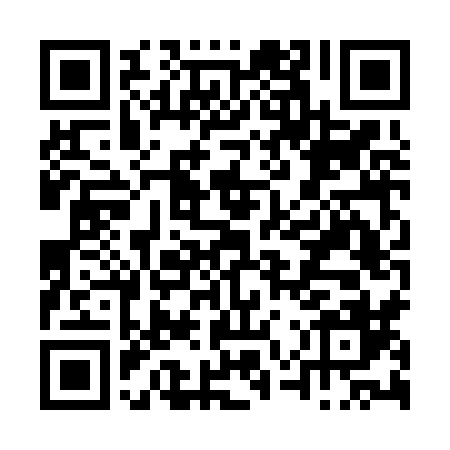 Prayer times for Castro de Avelas, PortugalWed 1 May 2024 - Fri 31 May 2024High Latitude Method: Angle Based RulePrayer Calculation Method: Muslim World LeagueAsar Calculation Method: HanafiPrayer times provided by https://www.salahtimes.comDateDayFajrSunriseDhuhrAsrMaghribIsha1Wed4:356:231:246:218:2610:072Thu4:336:221:246:228:2710:093Fri4:316:211:246:228:2810:104Sat4:306:191:246:238:2910:125Sun4:286:181:246:248:3010:146Mon4:266:171:246:248:3110:157Tue4:246:161:246:258:3210:178Wed4:226:141:246:258:3410:189Thu4:216:131:246:268:3510:2010Fri4:196:121:246:278:3610:2211Sat4:176:111:246:278:3710:2312Sun4:166:101:246:288:3810:2513Mon4:146:091:246:288:3910:2614Tue4:126:081:246:298:4010:2815Wed4:116:071:246:308:4110:2916Thu4:096:061:246:308:4210:3117Fri4:076:051:246:318:4310:3318Sat4:066:041:246:318:4410:3419Sun4:046:031:246:328:4510:3620Mon4:036:021:246:328:4610:3721Tue4:026:021:246:338:4710:3922Wed4:006:011:246:348:4810:4023Thu3:596:001:246:348:4810:4124Fri3:575:591:246:358:4910:4325Sat3:565:591:246:358:5010:4426Sun3:555:581:246:368:5110:4627Mon3:545:571:246:368:5210:4728Tue3:535:571:256:378:5310:4829Wed3:515:561:256:378:5410:5030Thu3:505:561:256:388:5410:5131Fri3:495:551:256:388:5510:52